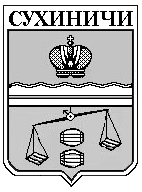 АДМИНИСТРАЦИЯ ГОРОДСКОГО ПОСЕЛЕНИЯ«Поселок Середейский»Калужская областьПОСТАНОВЛЕНИЕОт 11.04.2019 г.                                                              № 13                                                      Об отчете об исполнении бюджета ГП «Поселок Середейский» за 1 квартал 2019 года                     Рассмотрев  исполнение бюджета ГП «Поселок Середейский» за 1 квартал 2019 года, администрация ГП «Поселок Середейский»                                               ПОСТАНОВЛЯЕТ:1. Утвердить отчет об исполнении бюджета ГП «Поселок Середейский» за 1 квартал 2019 года по доходам в сумме 1266521 рубль 54 копейки, по расходам в сумме 1617516 рублей 72 копейки, с дефицитом бюджета в сумме 350995 рублей 18 копеек.2. Утвердить исполнение доходов бюджета ГП «Поселок Середейский» за 1 квартал 2019 года согласно приложению №1 к настоящему постановлению.3. Утвердить исполнение расходов бюджета ГП «Поселок Середейский» за 1 квартал 2019 года по ведомственной структуре расходов согласно приложению №2 к настоящему постановлению.4. Утвердить исполнение расходов бюджета ГП «Поселок Середейский» за 1 квартал 2019 года по разделам, подразделам классификации расходов согласно приложению №3 к настоящему постановлению.5. Утвердить исполнение источников финансирования дефицита бюджета по кодам классификации источников финансирования дефицита бюджета ГП «Поселок Середейский» за  1 квартал 2019 года согласно приложению №4 к настоящему постановлению.	7. Направить отчет об исполнении бюджета ГП «Поселок Середейский» за 1 квартал 2019 года на рассмотрение в Поселковую Думу ГП «Поселок Середейский».Глава администрацииГП «Поселок Середейский»                           	Л.М. Семенова